WMO-No. xxxx© World Meteorological Organization, 2016The right of publication in print, electronic and any other form and in any language is reserved by WMO. Short extracts from WMO publications may be reproduced without authorization, provided that the complete source is clearly indicated. Editorial correspondence and requests to publish, reproduce or translate this publication in part or in whole should be addressed to:Chair, Publications BoardWorld Meteorological Organization (WMO)7 bis, avenue de la Paix 					Tel.: +41 (0) 22 730 84 03P.O. Box 2300 						Fax: +41 (0) 22 730 80 40CH-1211 Geneva 2, Switzerland 				E-mail: publications@wmo.intISBN 978-92-63-1xxxx-xNOTEThe designations employed in WMO publications and the presentation of material in this publication do not imply the expression of any opinion whatsoever on the part of the Secretariat of WMO concerning the legal status of any country, territory, city or area, or of its authorities, or concerning the delimitation of its frontiers or boundaries.Opinions expressed in WMO publications are those of the authors and do not necessarily reflect those of WMO. The mention of specific companies or products does not imply that they are endorsed or recommended by WMO in preference to others of a similar nature which are not mentioned or advertised.DOCUMENT REVISION TRACK RECORDTable 1: DBNet regional or sub-regional network components	9Table 2: DBNet services	10Table 3: DBNet High-Level Service Specifications	11Table 4: Level-0 Processing Packages	17Table 5: Level-1 Processing Packages	17Table 6: Encoding Packages	17Table 7: Example of TLE filenames for semi-open, closed and open intervals of validity.	20Table 8: Section 3 data descriptor sequences	23Table 9: Guidance to record in Vol.C1 a DBNet bulletin sent as a file	26Table 10: Data selection for hyperspectral sounders	31Figure 1: Schematic diagram of processing packages to be used for DBNet	18Figure 2: DBNet connectivity to GTS/RMDCN	27INTRODUCTIONPurpose and Scope The purpose of this Guide is to define the minimum standards applicable to the Direct Broadcast Network for Near Real-Time Relay of Low Earth Orbit Satellite Data (DBNet) and to provide guidance for implementing these standards. In the present Guide, the verb “shall” is used when referring to the standards necessary for DBNet to work properly, and “should” when referring to recommended practices. The DBNet standards are applicable to all voluntary contributions of WMO Members to DBNetThe aims of these standards are twofold:-	To help ensure that the data provided by each particular DBNet regional network can be used operationally to meet user requirements as recorded in the WIGOS Information Resource [RD.2];-	To facilitate inter-regional data exchange and interoperability around the globe, with a particular focus on ensuring the global consistency of the DBNet datasets.This Guide is primarily directed to the DBNet station operators and coordinating entities. It also contains provisions for consideration by providers of processing software and by satellite operators. Furthermore, it can be a useful reference for the users of DBNet products.Structure of the DocumentThis Guide consists of the following sections:Section 1:	introduction;Section 2:	defines DBNet and describes its components; Section 3:	addresses the overall DBNet coordination processes;Section 4:	contains common standards and practices applicable to the production of DBNet data across all DBNET regional networks;Section 5:	contains specific standards and practices applicable to the production of each DBNet service;Section 6:	conclusions;Annexes:	contain ancillary information which is provided separately for easier reference and to facilitate updating.Applicable Documents[AD.1]:	WMO Manual on Codes, Volume 1.2, Parts B and C, Publication No. 306. [AD.2]:	WMO Manual on the GTS (WMO Publication No. 386)[AD.3]:	WMO Manual on the WIS (WMO Publication No. 1060) Reference Documents[RD.1]:	Statements of Guidance for Global Numerical Weather Prediction and High-Resolution Numerical Weather Prediction[RD.2]:	WIGOS Information Resource, Observing System Capabilities Analysis and Review (OSCAR): www.wmo.int/oscar [RD.3]:	DBNet Network Status and Plan 
http://www.wmo.int/pages/prog/sat/documents/RARS_Network-status-and-plans.pdf[RD.4]:	DBNet Coding Summary (http://www.wmo.int/pages/prog/sat/documents/RARS_Coding-summary.xls)OVERVIEW OF DBNETAIM and functions of DBNetThe aim of DBNet is to provide near real-time access to near-global data from Low Earth Orbit (LEO) satellites, in order to meet in a cost-efficient manner the timeliness requirements of regional and global Numerical Weather Prediction (NWP) and other applications. As a system, DBNet performs the following functions:- Reception and acquisition of satellite Direct Broadcast signals at local DBNET stations;- Processing of the acquired data into products;- Near-real time delivery of products;- Performance monitoring and quality control; - User information;- Coordination and planning. Justification of DBNetAccess to LEO data is normally relying on data dumps at one Command and Data Acquisition (CDA) station, which allows retrieving complete orbit data, however with a data latency resulting from on-board data storage between the time of acquisition and the time when the data is dumped to the CDA. This on-board storage can be reduced roughly by a factor of two when two high-latitude CDAs are used, one in the North and the other in the South. Further reduction requires a whole network of mid- or low latitude stations distributed around the globe, which involves higher ground infrastructure costs and a highly complex scheduling of data storage and dumps. When satellites have a Direct Broadcast capability, which is the case of most LEO meteorological satellites, an alternative data access route is the acquisition of the Direct Broadcast data stream at a local ground station, which allows real-time acquisition, albeit with coverage limited to the portion of orbit within the area of visibility of the local station. The Direct Broadcast Network for Near Real-Time Relay of LEO satellite data (DBNet) overcomes this limitation in offering a cost-efficient trade-off between coverage and timeliness. It coordinates data acquisition through a globally distributed network of local Direct Broadcast receiving stations, their processing in accordance with agreed standards, and their rapid delivery to the global user community through appropriate telecommunication systems. The substantial improvement in timeliness is crucial for NWP models with short cut-off, which otherwise cannot take advantage of the most recent satellite passes.  This concept was initially promoted by the HIRLAM community and EUMETSAT for the collection of ATOVS data to support regional NWP over Europe. It was then extended by WMO to the global scale under the name Regional ATOVS Retransmission Services (RARS) and quickly adopted by the global NWP as the timeliness requirements of global models became more stringent. Impact studies have given evidence of the benefit of RARS for regional and global NWP. Several papers and posters on RARS are available on the WMO RARS web page (http://www.wmo.int/pages/prog/sat/rars-implementation_en.php#RARSdocs).DBNet is expanding the RARS concept to other data types in support of a wider range of applications. The present Guide thus replaces the former RARS Operators Standards with a wider scope to accommodate new sensor data, to ensure interoperability with the NOAA Direct Broadcast Real Time Network and to take into account the WMO Information System.DBNet componentsDBNet is composed of several regional or sub-regional networks of receiving stations. The list of stations contributing to these networks is provided in [RD. 3].A DBNet Network Coordinator is designated for each DBNet regional or sub-regional network. The role of the regional/sub-regional Network Coordinators is to:-	Ensure coordination of the regional or sub-regional network, report to the DBNet Coordination Group, and contribute to the overall DBNet planning and coordination described in Section 3;-	Provide guidance to Station Operators for implementing new services, and oversee the validation procedures defined in Annex B;-	Ensure performance monitoring as defined in Section 3.2;-	Maintain a website providing information as listed in Section 3.3.Table 1 contains the list of DBNet regional or sub-regional networks and coordinating centers.DBNet-NOAA is implemented by NOAA/CIMSS in partnership with EUMETSAT and shares some functions with EARS. Table 1: DBNet regional or sub-regional network componentsGlobal Monitoring Centres should perform a systematic control of product consistency. This function is assumed by the EUMETSAT NWP-SAF, led by the Met Office (United Kingdom) for the IR/MW sounding service. For other services global monitoring centres have not yet been identified.The list of Network Coordinators is maintained by the WMO Secretariat and is available online as Operational Information.  (Currently: http://www.wmo.int/pages/prog/sat/rars-implementation_en.php#RARScontacts ).Each DBNet regional or sub-regional network contributes to one or several DBNet “Services”. A DBNet Service is performing the acquisition and relay of a certain category of satellite data. Table 2 lists the DBNet services (current and potential).Table 2: DBNet servicesHigh-level service specifications The DBNet Service Specifications are determined with the aim to respond to user requirements of WMO Application Areas, as recorded in OSCAR [RD.2]. For example, the requirements of Global NWP (http://www.wmo-sat.info/oscar/applicationareas/view/1) and High-Resolution NWP (http://www.wmo-sat.info/oscar/applicationareas/view/2) require for atmospheric temperature, humidity profiles and wind vector at sea surface, a timeliness of less than 6 to 15 min as a goal and 30 min as breakthrough. The DBNet specifications represent the agreed commitment by DBNet Regional Networks to contribute to meeting these requirements, taking into account the technical capabilities and resource constraints. The table below summarizes the operational service specification for each DBNet Service category.These specs will be validated in consultation with relevant user groups, for example the APSDEU-NAEDEX as representing the global NWP data exchange community and the ITWG representing the satellite atmospheric sounding community.The DBNet high-level specifications are summarized in Table 3.Table 3: DBNet High-Level Service SpecificationsData latency is defined here as the maximum time elapsed between observation time (sensor time) and the availability on the WMO Information System (WIS) core network to be satisfied by at least 90% of the data. The availability rate is an indicator of the target uptime for a DBNet station when there is no special operational constraint (i.e. not considering particularly remote sites such as Antarctic stations). It is defined here as the percentage of days where the station is operating normally. The number of passes acquired depends on local factors (including the station latitude and the scheduling priorities) and cannot be fixed as a high-level specification, but is monitored (e.g. on a monthly basis) as a performance indicator. The availability is defined for an individual station. Adjacent stations with significantly overlapping acquisition areas can back-up each other, which is important primarily to solve possible reception scheduling conflicts.The coverage is defined here as the percentage of the Earth’s surface above which the signal can be acquired from a satellite. This is calculated in merging the areas of visibility of the local stations contributing to the service.  As an order of magnitude, an isolated station (not overlapping with the area of visibility of another station) without mask contributes to the global coverage by about 4%. (Note: this index takes only into account the latitudes between 82°S and 82°N which are flown over by sun-synchronous satellites).DBNet Coordination DBNet network implementation The WMO Secretariat and all DBNet Network Coordinators strive to ensure smooth operation of the DBNet Services across all regional networks, to plan expansion of DBNet, to review the priorities and to take any appropriate measure to meet evolving user requirements. The regional/sub-regional Network Coordinators identify candidate stations and negotiate agreements with Station Operators with a view to expand the network and fill gaps when necessary.This coordination is achieved through the DBNet Coordination Group, the Terms of Reference of which are provided in Annex A.The WMO Secretariat maintains a list of DBNet contributing stations associated to each regional network with the status and plans of the different services [AD.4], based on the reports from DBNet Network Coordinators.  This allows monitoring the coverage of the respective DBNet services.The procedure contained in Annex B describes the steps to be followed for adding a station to DBNet, modifying its status, or removing it from DBNet.Quality of serviceQuality assuranceIn order to help ensure that the service provided is of an appropriate quality, the DBNet Station Operator shall:-	utilize an appropriate system for the tracking and resolution of operational anomalies;-	ensure that all operations and maintenance staff are appropriately trained;-	ensure that appropriate provisions are in place to protect against unauthorised access to the DBNet equipment (from both physical, and network security points of view);-	ensure that the maintenance approach (e.g. levels of redundancy, spares holdings, maintenance contracts and maintenance team size) is consistent with the service availability targets (see section 2.4);-	ensure that adequate arrangements are in place to monitor the satisfactory performance of the service (supported by the availability of validated operational and maintenance procedures.Quality controlEach DBNet Regional Network shall implement appropriate quality control measures to monitor the integrity of DBNet data that are disseminated, in particular with respect to timeliness and correct formatting.The regional/subregional Network Coordinators:-	Organize the near-real time monitoring function; -	Maintain the list of operational points of contacts of individual station operators;-	Perform overall performance monitoring (incl. implementation of the standards);-	Manage software updates to ensure that proper software versions are used on each station; -	Ensure an operational Point of contact for resolving anomalies.For the IR/MW sounding and Hyperspectral IR sounding services, global monitoring is performed by the EUMETSAT NWPSAF to assess the consistency of DBNet data with the global data and their timeliness.  The results of this monitoring are sent to the operators and statistics are published online, see NWPSAF web site http://nwpsaf.eu.Anomaly reports and other user feedbackEach DBNet Station operator and each DBNet Network Coordinator shall designate an Operational Point of Contact to be contacted in case of operational problems.  The contact details of Operational Points of Contact of each regional/sub-regional network will be posted on the DBNet Regional Network web site to allow the users to report operational problems. Depending on the nature of the problem, the DBNet coordinating entity will contact the relevant DBNet station operator, the relevant WIS DCPC/GISC as defined in Appendix B of [AD.3], and/or the global monitoring unit (EUMETSAT SAF-NWP Help Desk).Each DBNet Network Coordinator should implement appropriate User Feedback Management processes in order to properly track and manage the resolution of problems, including notification of the providers of pre-processing software packages.Each DBNet Processing Software Provider of a pre-processing software package should implement software anomaly management processes, for fast resolution of software problems that affect the end-users.Publication of Service InformationThe WMO Space Programme provides and maintain a DBNet e-mail list-server, which allows DBNet Network Coordinators and Processing Software Providers to support all Station Operators and operational Users by keeping them up to date with system changes (e.g. announcement of AAPP and CSPP S/W releases and their impact on DBNet operations). Each DBNet regional or sub-regional Network Coordinator should also maintain a web-site containing an up-to-date description of the service, including:-	for each Service, the instruments and satellites from which data are collected;-	the geographic coordinates of the collection stations that form part of the DBNet data collection network, together with the associated geographical coverage maps;-	the processing software versions that are used to generate the products for the stations in the regional network; -	the target timeliness and target availability of the service; -	details of the data distribution mechanism and any associated user reception equipment requirements (e.g., for receiving data from a satellite direct broadcast system);-	file naming and structure;-	the administrative procedures to be followed by a user to gain access to the data;-	a link to the scheduling priorities (including any instrument/satellite priorities);-	operational points of contact of the Network Coordinator allowing users to report problems with the service (including generic email addresses.When this information is available for individual stations:-	planned acquisition schedule ;-	acquired passes in the last 24 hour period compared to the planned acquisition schedule (referenced to the planned acquisition schedule);-	long-term planning information that may affect the service in the future (e.g., planned outages, upgrade of software version, etc.);-	quality monitoring results. Each DBNet Processing Software Provider maintains on its web site a record of the current recommended software versions and configurations.It should be noted that for operational issues strictly related to the distribution of DBNet products through the WIS core networks (including e.g. RMDCN), WIS communication procedures must be followed.Common DBNet STANDARDS AND RECOMMENDED PRACTICES Introduction The common standards and recommended practices cover aspects of DBNet operations that are not specific to a particular service and should apply for any regional network contributing to the overall DBNet network. The standards are mandatory and are only defined in areas that affect the interoperability of DBNet regional networks, the access to and the utilization of DBNet products, and the interface to the WIS.  On the other aspects, some practices are recommended or indicated as guidance, but the actual implementation can be defined in an optimal manner by each DBNet regional network. A DBNet Network Coordinator is defined as the managing entity responsible for ensuring an end-to-end service within a particular region (i.e., with responsibility for data collection from the HRPT stations, processing, dissemination of the products to users and inter-regional data exchange).  If responsibility for the implementation of these functions is shared between several parties, then it is the responsibility of the lead entity to ensure that all the involved parties comply with the relevant parts of this standard.Overall DBNet standards and recommended practices are defined in the following areas:Product processing and product format;Product registration and distribution;Quality of service; Operations and maintenance including anomaly processing;Publication of service Information;DBNet network coordination.ACQUISITIONSatellite acquisition scheduling priorities Guidelines for Satellite acquisition scheduling priorities are established by the DBNet Coordination Group considering:Availability and timeliness of global data;Equatorial Crossing Time diversity;Instrument health;DB signal quality;Ability of NWP to assimilate instruments.The scheduling priorities are reviewed annually or when needed. The current priorities are recorded in an Operational Information maintained on the WMO website (Ref: TBD).
[Note: As an example, the 2015 priorities are listed in Annex C.]Product processing (common aspects)Processing Level	
Any products exchanged inter-regionally shall be at level 1, unless otherwise specified for the specific service.Level 1 is understood to be radiances, reflectances or brightness temperatures for sounders and imagers and sigma-0 or kp for scatterometers, all on original instrument grid with geolocation data.The AAPP Software Description includes the following definition of processing levels:“Level 0: HRPT data (NOAA) or PFS L0 (METOP): Raw telemetry data including house keeping and others raw data. Data of the different instruments are merged into a HRPT stream for NOAA. One file per instrument for METOP.AAPP level 1a: separated data for each instrument AAPP level 1b: Earth located and calibration coefficients (reversible: calibration coefficients are separated from raw data).AAPP level 1c: Earth located and converted to brightness temperature data (non-reversible: calibration coefficients are applied to data) AAPP level 1d: Mapped and filtered data (with optional cloud mask in the case of HIRS).PFS level 1B (for AVHRR): Earth located and calibration coefficients, flags.PFS level 1C (for IASI): Gaussian-apodised, resampled radiance spectra, corrected for all geometrical and instrumental effects, with mapped AVHRR. Earth located.For SNPP, JPSS and some other programmes (e.g. DMSP), NOAA have adopted the following naming convention, and these names are used in the AAPP documentation where applicable:Raw data records (RDR): Raw data from the instrument Temperature data records (TDR): Calibrated, geolocated antenna temperatures from microwave sounder (i.e. no correction for antenna pattern). Original instrument grid.Sensor data records (SDR): Calibrated, geolocated brightness temperatures, radiances or reflectivities. In the case of microwave instruments, antenna correction has been applied. Either original instrument grid or re-mapped.Environmental data records (EDR): Geophysical quantities.”Processing to level 1, and BUFR encoding, can be done at the regional centre, or locally at the receiving station location. The DBNet Network Coordinator is responsible for ensuring that appropriate local centre and sub-centre codes are defined and are included in the BUFR messages as described in Section 4.4.Product Processing PackagesDBNet Network Coordinators and Stations Operators shall use agreed processing packages and agreed auxiliary input data such as orbit information and instrument calibration files in order to ensure that the processed products are fully consistent with the corresponding global data sets pre-processed by the respective satellite operators.The suite of processing packages to be used by DBNet is described below and is detailed in the sections of this document addressing specific services.  The list of software processing packages and organizations responsible for maintaining them is provided in the following tables. For the scatterometry and MW imagery services, information about processing packages will be included when they become generally available.Table 4: Level-0 Processing PackagesTable 5: Level-1 Processing PackagesTable 6: Encoding Packages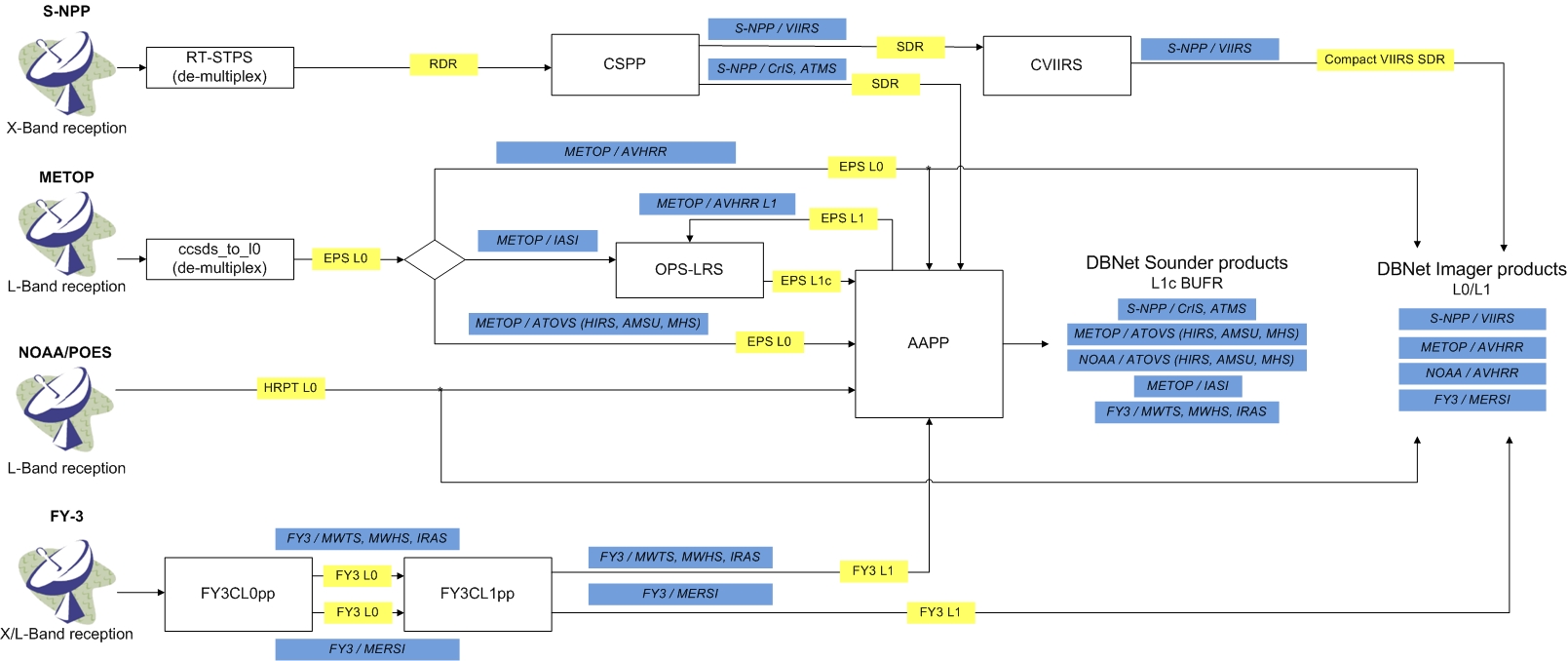 Figure 1: Schematic diagram of processing packages to be used for DBNetAuxiliary Data A Direct Broadcast station requires satellite orbit information in the form of Two Line Elements (TLE) for the prediction of future satellite passes, for antenna pointing during the acquisition of satellite data and for processing and geolocation of the sensor data. Orbital elements shall be updated at least once per day.Additional instrument processing related auxiliary data are also required.For AAPP, auxiliary data files are provided by the NWPSAF (www.nwpsaf.eu).For CSPP, auxiliary data files for processing of VIIRS, CrIS, and ATMS are obtained periodically from NOAA operations and are made available for Internet download by the CSPP team. This includes TLEs and PolarWander files, as well as Calibration Tables. DBNet operators are encouraged to run the automated lookup table update scripts supplied with the CSPP SDR software regularly to ensure the most up to date auxiliary data are available. Currently orbital data are made available directly by satellite operators at:Metop: http://oiswww.eumetsat.org/metopTLEs/html/ (“long TLEs”) or the Multi-Mission Administration Messages contained in the Metop HKTM L0 files.NOAA: https://www.space-track.org (login needed) or http://celestrak.com/NORAD/elements/FY3: http://www.shinetek.com.cn/eos_data/ or http://satellite.cma.gov.cn/portalsite/default.aspxFor the future it is planned that each satellite operator will make TLE data publicly available in a standardized manner, along the lines of the current service provided by NOAA for the SNPP satellite under https://msds.npoess.noaa.gov/MSDS/AUXILIARY/tle/. This will enable station operators, in an automated manner, to select the most recent reference TLE date and time in order to propagate the orbit into the future in the most accurate way, taking into account in particular spacecraft manoeuvres.  Such procedure will be further detailed and submitted to CGMS satellite operators for endorsement as a technical standard. The following description is a preliminary overview only.TLE files are made publicly available on the internet based on the HTTPS protocol. The files are standard ASCII text files each containing a single set of TLE data in the well-established two-line format, see for example https://www.space-track.org/documentation#/tle.As indicated in Table 7, the file name starts with the satellite name and the reference date and time (starting with “r”) of the TLE. The reference date and time are defined by the satellite operator and indicate the time of the orbit determination campaign which the TLE is based on. The newer generations of polar orbiting satellites typically perform manoeuvres as part of routine orbit maintenance. To account for this the TLE filename should systematically include the TLE interval of validity. The interval is defined by the dates and times of the start (starting with ”s”) and end ((starting with ”e”) of the validity, where the start and end are defined by the satellite manoeuvre execution times. If the start of validity is left undefined (all zeros), the TLE is valid until a manoeuvre as shown in the first example in Table 7. If both start and end are defined, the TLE is valid between two manoeuvres as shown in the second example in Table 7.  If the end is left undefined, the TLE is valid after a manoeuvre a shown in the third example in Table 7. This scheme supports both the issuing of predicted post-manoeuvre TLEs and the issuing of determined post-manoeuvre TLEs.Finally, both the start and end of the validity interval can be left undefined as shown in the fourth example in Table 7. This indicates that the satellite is either not performing manoeuvres (example NOAA POES) or that there are no recent or planned manoeuvres for the satellite.Table 7: Example of TLE filenames for semi-open, closed and open intervals of validity.
SegmentationClassically the raw satellite data acquired by a Direct Broadcast reception station is transferred to the product processing system after completion of the full satellite pass. To achieve the challenging DBNet timeliness requirements, it can however be necessary for certain services (e.g. IR/VIS imagery) to transfer the data in segments, shorter than the full satellite pass, during the pass. Each segment is transferred to the product processing system as soon as its acquisition is completed. The duration of a segment is a configurable parameter, typically set to 2 minutes. The last segment of a pass may be shorter to match the overall duration of the pass. It is recommended to transfer the data as CCSDS CADU, CCSDS VCDU or CCSDS Source Packets without adding any additional structure to the data and with each segment containing a sequence of complete CCSDS packets. These formats are well defined and enable easy segmentation and concatenation. CCSDS CADU is recommended as the most generic. CCSDS VCDU or CCSDS Source Packets can be chosen if data from a subset of instruments is required and the overall bandwidth of the transfer is of concern.   A typical implementation is based on the FTP protocol with the reception station acting as the FTP client and the product processing system as the FTP server. To improve the reliability of the transfer in the presence of equipment resets on either side or short interruptions of the network, the FTP client shall implement a retry mechanism.  An appropriate mechanism could be for example to retry up to 10 times with a time interval between retries of 30 seconds. The segment file name should indicate the name of the satellite, start of pass date, start of pass time, segment start time, segment end time, orbit number and station acronym. To simplify the handling of the segments by the product processing system, it is recommended that the last segment of a pass additionally has an indication that it is the last segment, that segments are transferred in order of acquisition and that during an ongoing FTP transfer the filename has an indication that the file is temporary and incomplete, e.g. by adding a suffix of .temp and atomically renaming the file once its transfer is complete.   Further details can be found in the  service-specific paragraphs below.Global and local product consistencyGlobal (full orbit central processing) and local (usually direct broadcast) product consistency specifications are set based on considerations of NWP requirements.Global and local product processing shall be harmonised in that brightness temperature products derived from both paths agree within tolerances that are not greater than few tenths (goal is 10%) of the respective performance requirements for bias error at a reference brightness temperature. The instrument navigation shall be harmonized in that geographical coordinates derived from both paths agree within 10% of nadir Instantaneous Field of View (IFOV) for sounder instruments and 50% of nadir IFOV for imagers. Current recommended values are displayed in the NWPSAF monitoring plots for DBNet products. Product Coding and Format (common aspects)Format harmonization: general principlesIn order to ensure that all DBNet products are fully interoperable, it is important that all DBNet operators use WMO standard formats, with the same implementation of these formats, and follow the agreed DBNet conventions in the implementation of these formats. For instance, for BUFR the same globally defined BUFR Table D sequence descriptors (also known as templates see [AD.1]) shall be used.  These templates are embedded within the BUFR tables, which along with the conversion software will be released together with the recommended service specific processing software. All DBNet Operators shall make use of this recommended, or equivalent, BUFR conversion software for format conversion.A “DBNet product” is the result of the processing of the data acquired by one station, from one satellite pass, from one instrument. A DBNet product shall be comprised of a series of BUFR encoded messages, which shall each be included in a bulletin, which should all preferably be embedded in one file. DBNet formatting standards are thus defined at three different levels: BUFR message; Meteorological Bulletin; Filenames.The first level of standardization of DBNet product format is the BUFR Message encoding. For each satellite pass and each instrument (with the exception of imagery products), DBNet products are encoded in BUFR messages. Because of GTS message size limitations, a DBNet product exchanged on the GTS must be segmented into several BUFR messages. The number of BUFR messages needed for one product depends on the instrument and the duration of the satellite pass. The BUFR Message encoding should be in accordance with the Manual on Codes [AD.1] with DBNet specific provisions for Section 1 (Identification) and Section 3 (Data Description) of the BUFR message as described in Section 4.4.2.The second level of standardization of DBNet product format is the Abbreviated Bulletin Heading. An Abbreviated Heading is assigned to each BUFR message to form a “Meteorological Bulletin”. The bulletin heading information is used by Regional Telecommunication Hubs (RTHs) to organize the routing of the messages over the GTS. The bulletin heading is not generally used by users of the BUFR messages to interpret the information; as all the necessary information to decode the BUFR message is contained within the actual BUFR message (in combination with the associated Code Tables - see the WMO Manual on Codes). Hence there is some duplication of information between section 1 of the BUFR message and the bulletin headings (albeit with different representations). The structure of the heading is described in “Explanation of Data Designators T1T2A1A2ii CCCC YYGGgg BBB ([AD.2], Vol I, Part II, 2.3.2.2/Attachment II-5)”.  The different Bulletins composing a product have all the same headings, with the exception of the number “ii” which differentiates the individual Bulletins of the same product. Specific provisions are defined in Section 4.4.3 for the determination of T1T2A1A2 in the case of DBNet products.As the WIS continues to evolve, and the focus progressively shifts from bulletins to files, it is anticipated that this issue will assume less relevance. However, for the time being, bulletins remain a much-used communication mechanism within the WIS, and harmonization of bulletin headings is required within the DBNet network;The third level of standardization of DBNet products is the file. DBNet production centres can submit products to the GTS either directly as Meteorological Bulletins, or embedded in files. These files shall follow the WIS file naming convention: pflag_productidentifier_oflag_originator_yyyyMMddhhmmss[_freeformat].type[.compression]. Guidance for DBNet product filenames are provided in Section 4.4.4. 

[Note:  More explanations on “Accumulating messages into files can be found in the Manual on the GTS [AD.2] Vol.1, Part II, Attachment II-15, as of page 158].The DBNet conventions applicable to the BUFR identification section, the BUFR data description, the abbreviated heading and the file name are summarized in the DBNet Coding Summary [RD.4], which is posted on the DBNet web site: http://www.wmo.int/pages/prog/sat/documents/RARS_Coding-summary.xls . [Note: the template will be reviewed in order to accommodate the additional DBNet Services] Encoding of the DBNet BUFR Message The structure of the BUFR Message is defined in the Manual on Codes [AD.1]. In order to facilitate identification and use of BUFR messages containing DBNet products, a specific convention shall be followed to determine certain fields of the identification section (Section 1) and for the data description section (Section 3). The BUFR tables and Common Code Tables (CCT) referred to in this section are extracted from the Manual on Codes, Vol. I.2  [AD.1] and can be found at: https://www.wmo.int/pages/prog/www/WMOCodes/WMO306_vI2/LatestVERSION/LatestVERSION.htmlSection 1, Octets 5-6: Identification of Originating/Generating CentreThe Originating/Generating Centre shall indicate the centre responsible for the processing to level 1 and BUFR encoding. If processing to level 1 and BUFR encoding are done locally at the station site, then the Originating/Generating Centre is the organisation responsible for the station. If the processing to level 1 and/or the BUFR format conversion are performed, or managed by the DBNet regional centre, then the Originating/Generating Centre is the DBNet Regional Centre. The corresponding ID is defined in Common Code Table (CCT) C-11 and recalled in [RD.4]Section 1, Octets 7-8 : Identification of Originating/Generating Sub-centreThe Originating/Generating Sub-centre shall indicate the Direct Broadcast station that receives the data. Each sub-centre is defined with reference to the Originating/Generating Centre it is functionally related to for the considered application.The corresponding ID is defined in CCT C-12 and recalled in [RD.4].The sub-centres ID are allocated by the relevant centres and shall be shared with the WMO Secretariat for inclusion in CCT C-12 and [RD.4]Section 1, Octet 11 :	International Data Category The data category indicated in Octet 11 is defined by BUFR Code Table A which gives e.g. “3” for satellite vertical sounding data, “12” for satellite surface data, “21” for satellite radiance data, “24” for scatterometry, and “101” for satellite image data.  (See Annex D)Section 1, Octet 12:	International Data Sub-categorySubcategories of the above categories are defined by CCT C-13 for specific instruments (AMSU-A, AMSU-B, HIRS, MHS, IASI, SSMI, ASCAT, CrIS, ATMS, VIIRS) or for generic types of instruments (IR sounding, Hyperspectral sounding, MW sounding, radio-occultation) Octet 12 of section 1 (BUFR Edition 4) must be populated using an appropriate International sub-category. When an instrument specific entry exists in CCT C-13, this should be used.  If there is no specific entry in CCT C-13 for the instrument, the most appropriate generic instrument category entry should be used.  If no generic entry in CCT C-13 is applicable, a request should be made to have such an appropriate entry added to the table.Additional details can be provided in Octet 13, which is available to indicate a local sub-category (e.g. to differentiate instruments of the same sub-category, or different operating modes of an instrument, see Annexes D and E)Section 3:	The Data Description section (Section 3) includes a definition of the elements that are used to build the message. This definition usually takes the form of a single Table D sequence descriptor. It is recommended that WMO-approved sequences are used, as given in the following table. Table 8: Section 3 data descriptor sequencesIf an agreed Table D sequence is not available (as is the case currently for FY-3 instruments), then a list of Table B descriptors may be used.Consistency with the equivalent global data should be maintained. Usually the agency responsible for dissemination of the global data is responsible for defining the BUFR sequence.Bulletin HeadingsThe structure of the abbreviated bulletin heading is : T1T2A1A2iiCCCCYYGGgg(BBB)  as described in [AD.2] “Explanation of Data Designators T1T2A1A2ii CCCC YYGGgg BBB (Manual on the GTS, Vol I, Part II, 2.3.2.2/Attachment II-5)”.  For DBNet products, the following implementation shall be applied:T1T2 should be set to “IN”;A1 identifies the instrument (i.e. A=AMSU-A, B=AMSU-B, H=HIRS, M=MHS…..). Harmonisation of instrument identifiers in the bulletin heading and the filename is desirable (i.e. the value of A1 in the bulletin heading and the <data designator> value in the filename should be harmonised).  (See Annex E)A2 is the geographic area designator - as per Table C3 of the Manual on the GTS (see https://www.wmo.int/pages/prog/www/ois/Operational_Information/ Publications/WMO_386/AHLsymbols/TableC3.html). Concerning the value of A2, a Regional Indicator or a Global Indicator (“X”) can be used, depending on the most appropriate characterisation of the coverage. Where meaningful, the use of regional indicators is encouraged (e.g. “N” for Arctic and “S” for Antarctic stations).Examples:  Bulletin headings from Cordoba:	INAI01 SACR YYGGgg	(for AMSU-A data)	INBI01 SACR YYGGgg	(for AMSU-B data)	INHI01 SACR YYGGgg	(for HIRS data)	INMI01 SACR YYGGgg	(for MHS data)Bulletin headings from Casey:	INAS01 AMMC YYGGgg	(for AMSU-A data)	INBS01 AMMC YYGGgg	(for AMSU-B data)	INHS01 AMMC YYGGgg	(for HIRS data)FilenamesI)	DBNet data files shall follow the GTS file-naming convention (with pflag=W)  
(see [AD.2]);ii)	A metadata file (which would generally be static) shall be associated with each DBNet data file.The filename structure should be of the form:	W_productidentifier_oflag_originator_yyyyMMddhhmmss[_freeformat].type[.compression]Where:productidentifier is a variable length field that describes the nature of the data in the file. It consists of 2 parts; a “static part” and an “optional part” – which is not used in the context of DBNet.The “static part” is the product description and consists of:<location indicator>, <data designator>, <free description>Where <location indicator> defines the producer: Country, Organization and the Production Centre. For example: for Brazil <location indicator> could be “br-INPE-cp”Where <data designator> specifies the type of data with reference to the categories and sub-categories defined in the Common Table C-13 of the Manual on Codes, with “+” used to indicate composite data. In the context of DBNet the following convention is used :<data designator> should be the instrument name without a separator, for example: AMSUA, AMSUB, HIRS, MHS, IASI or ASCAT (See Annex F).<free description> should be used to indicate satellite and originating HRPT station, and should be preceded by “DBNet”.  For example: for data from NOAA-17 from Cachoeira Paulista the <free description> should read “DBNet+NOAA17+cpt”.(See details in Annex F)oflag – at this time the only admissible value of oflag is “C” – indicating that the <originator> field will be decoded as a standard CCCC country code (and the use of the CCCC value in filenames and bulletins should be consistent).originator is a variable length field indicating where the file originated from (and is decoded according to the value of <oflag>). For example: “SBBR” for Brasilia Airport. [_freeformat] in the context of DBNet should be “_(AAPP filename)_bufr”. This usage needs to shared with users of DBNet data.type in the context of DBNet this value would typically be set to “bin” to indicate file containing data encoded in a WMO binary code form such as BUFR.So a typical filename for AMSU-A data from NOAA17 provided by CPTEC/INPE in Brazil, from the HRPT station in Cachoeira Paulista, could be:  
W_br-INPE-CP,AMSUA,RARS+NOAA17+cpt_C_SBBR_20110701090858_(AAPP filename)_bufr.binDBNet products registration and discoveryWIS discovery metadata In order to make the DBNet products discoverable in the WMO Information System they shall be registered in the WIS discovery metadata catalogue with a metadata entry (Manual on WIS [AD.3] Appendix C). This enables any WMO Member to be aware of the availability of these products through the WIS catalogue and, if interested, to request them from the relevant WIS centre, i.e. Global Information System Centres (GISC) or Data Collection and Production Centres (DCPC). Recording in Vol.C1In addition, the Abbreviated Headings of Meteorological Bulletins are recorded in the Catalogue of Meteorological Bulletins (WMO Publication No.9, Vol.C1). This enables any WMO Member to be aware of the availability of these bulletins and, if interested, to request them from the relevant Regional Telecommunication Hub (RTH).  However, when DBNet products are embedded in “files” they are not systematically recorded in Vol. C1.  In order to make the DBNet products more easily discoverable, it is recommended to record the DBNet bulletins in Vol.C1 even if embedded in a file.The procedure for recording Meteorological Bulletins is described in: http://www.wmo.int/pages/prog/www/ois/Operational_Information/VolC1_en.html under “updating procedures and methods of notifying the wmo secretariat of amendments / Advanced Notifications”. The WMCs and RTHs on the Main Telecommunication Network (MTN) shall maintain Vol. C1 as regards bulletins issued from the zone for which they are responsible. The format to record a bulletin is described in: http://www.wmo.int/pages/prog/www/ois/Operational_Information/VolumeC1/AN_RecordFormat_en.html . Table 8 provides guidance to complete the fields 9-15 of this record.Table 9: Guidance to record in Vol.C1 a DBNet bulletin sent as a fileProduct distributionThe DBNet regional networks shall strive to make DBNet products available to the global user community and in particular to the NWP centres worldwide, through the WMO Information System.The recommended route for DBNet data access within a region is to be defined at the regional level in consultation between the GISC/DCPC and the DBNet regional nodes  taking into account the level of connectivity of the main regional users. Inter-regional data exchange shall be implemented between regional nodes and GISCs, taking into account the recommendations of the APSDEU-NAEDEX groups, which keep under review the requirements of NWP centres for inter-regional exchange of satellite data. It will be the matter of a trade-off between the benefit provided by additional data and the resulting load on the telecommunications. While the primary distribution means will be the GTS/RMDCN networks), the use of a satellite broadcast service such as EUMETCast or CMACast or Internet ….is an advantage for users with limited WIS/GTS connectivity.  A schematic illustration of the telecommunication scheme is provided in Figure 2.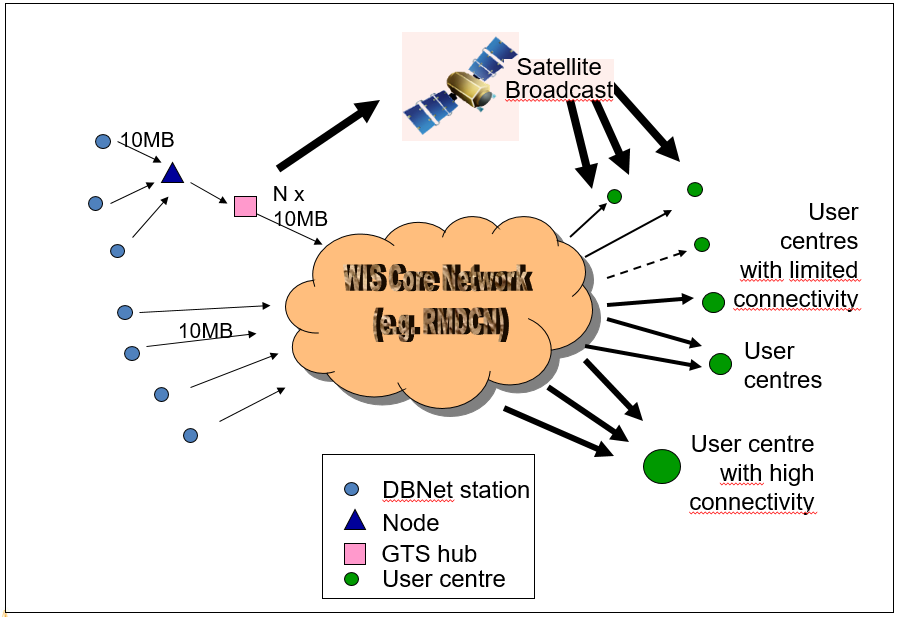 Specific aspects of DBNet-WIS connectivity:DBNet stations with direct access to a core WIS node (GISC or DCPC) should directly inject into the WIS  (e.g. Kyose/Tokyo, Crib Point/Melbourne);DBNet station with GTS access should directly inject into the GTS
(e.g. New Delhi);DBNet station with no WIS/GTS access should send their products either to a GTS or WIS core node via FTP  (e.g. Maupuia to Melbourne, Cordoba to Buenos Aires, Cachoeira Paulista to Brasilia, Jincheon to Seoul);As an alternative, DBNet stations which are part of a coordinated regional/sub-regional network should send their products to the regional/sub-regional node that will send the whole DBNet product package to a GTS hub/GISC/DCPC (e.g. EARS stations concentrated by EUMETSAT via VPN, before being sent to GISC/RTH Offenbach; Natal, Cuiaba via Cachoeira Paulista, before being sent to GISC/RTH Brasilia).STANDARDS FOR SPECIFIC DBNet SERVICESThese standards and best practices are applicable to the provision of individual DBNet services. The DBNet services are defined in terms of groups of equivalent or similar instruments, potentially flying on different satellites. A particular DBNet operator may only provide a subset of the defined services. Currently the scope of the overall DBNet includes the services listed in Table 2. The areas covered by these standards are service-specific aspects of product processing, formats, quality control and monitoring.IR/MW sounding service           This service is provided for the ATOVS suite of instruments flying on NOAA/POES and EUMETSAT/Metop satellites as well as from equivalent instruments flying on CMA/FY-3 and NOAA/SNPP and JPSS satellites.Product Processing SoftwareTo ensure global consistency of the DBNet dataset, the DBNet operator shall make use of the AAPP (ATOVS and AVHRR Pre-processing Package) software for product processing for the ATOVS suite of instruments, of CSPP for ATMS and of the FY-3 L0/L1 pre-processing software package for MWTS, MWHS and IRAS.The AAPP package is supplied and maintained by EUMETSAT’s Numerical Weather Prediction Satellite Application Facility (NWP SAF). The package is freely available (subject to the signing of a license agreement) and the process for obtaining the package is fully described on the NWP SAF AAPP web pages (http://www.nwpsaf.eu). General background information on the AAPP software is also available on this web-page. The version of the AAPP software to be used shall be the latest release as defined on the AAPP web-page.For changes affecting the data output, this latest release shall be implemented operationally within 1 month of release by the NWP SAF, otherwise the latest release shall be implemented operationally within 3 months.For SNPP ATMS, The product processing shall be performed by AAPP and CSPP software. CSPP performs Level 1 processing which delivers Sensor Data Records (SDR) in HDF5 format for ATMS. AAPP ingests these SDRs, and carries out BUFR encoding. CSPP can be downloaded from: http://cimss.ssec.wisc.edu/cspp/ FY-3 pre-processing software:  FY-3 data are pre-processed by the FY3L0/L1pp software packages distributed by CMA, see http://satellite.cma.gov.cn/portalsite/ “Tools”.AAPP can ingest the SDRs of MWTS, MWHS and IRAS, and can BUFR encode them.Processing Level	
Any products exchanged inter-regionally shall be at the level of brightness temperatures with geolocation on the original instrument grid. Quality Checking and Quality FlagsThe pre-processing software includes quality checking, and any products distributed shall include quality flags. For AMSU-A, MHS, HIRS and ATMS quality flags are available in the BUFR product. It must however be noted that currently quality flags are not available in the BUFR products for VASS (AMTS-2, MWHS-2 and IRAS), instead suspect measurements values are set to “missing”.Product Quality MonitoringRoutine monitoring of DBNet IR/MW sounding data quality is performed by the NWP SAF. Monitoring results are available on the “Monitoring reports” section of the NWP SAF web site http://www.nwpsaf.eu. IR/VIS imaging serviceProduct Processing SoftwareFor SNPP VIIRS, the product processing shall be performed by the CSPP software, followed by CVIIRS. For MERSI, the product processing shall be performed by the FY3L0/L1pp software packages.For NOAA AVHRR, raw data are currently disseminated, therefore no product processing or encoding is required at this point in time. For Metop AVHRR, Metopizer or similar software is needed to first create EPS level 0.Processing Level	The processing level shall be either raw HRPT (NOAA POES / Metop) or at the level of radiances/reflectivities (VIIRS / MERSI).It is preferable for the orbit pass to be segmented to enable on-the-fly transmission of product segments in order to ensure low latency and to facilitate handling of large data sets.As it is important to provide seamless imagery (without missing lines or overlaps) the acquisition schedules of the local stations shall be coordinated and where feasible the acquisition source shall be switched from one station to the next one at a defined imagery line.Data compression is critical, efficient compression procedures shall be used. For VIIRS a compact SDR format has been developed and implemented in DBNet-EUMETSAT. This format provides a compact representation of VIIIRS Geolocation, Angular Information and Measurement Data. For further info see:  http://www.eumetsat.int/website/wcm/idc/idcplg?IdcService=GET_FILE&dDocName=PDF_VIIRS_SDR_PF_UG&RevisionSelectionMethod=LatestReleased&Rendition=Web. Quality Checking and Quality FlagsNot applicable to raw data.Product Quality MonitoringNot applicable to raw data.HyperSpectral IR sounding serviceProduct Processing SoftwareFor IASI EUMETSAT has implemented a computer at each station running AAPP together with the IASI Level 1 processor (OPS-LRS). Both AAPP and OPS-LRS are distributed by the NWP SAF (http://www.nwpsaf.eu/) and are freely available to any interested user. It was stressed that AAPP requires Metop Level 0 as input (Note: If not already delivered by the receiving station, the Level 0 can be generated by the “Metopizer” freeware available from EUMETSAT: http://www.eumetsat.int/website/home/Data/DataDelivery/SupportSoftwareandTools/index.html. For OPS-LRS the IASI instrument auxiliary files are made available by the NWPSAF (www.nwpsaf.eu) to registered users of the package and announced via the NWPSAF AAPP Announcements Forum. Due to the interdependency between on-board instrument configuration and the on-ground processing software, it is essential that DBNet Station Operators install the updated auxiliary files into AAPP before corresponding on-board configuration changes are uploaded to Metop by EUMETSAT operations. Details on the installation process are found in the OPS-LRS User ManualFor SNPP CrIS, the product processing shall be performed by AAPP and CSPP software. CSPP performs Level 1 processing which delivers Sensor Data Records (SDR) in HDF5 format for ATMS, CrIS and VIIRS instruments. AAPP ingests these SDRs, performs CrIS channel selection, and BUFR encodes. CSPP can be downloaded from: http://cimss.ssec.wisc.edu/cspp/ For HIRAS the availability of a product processing package has not yet been confirmed.Processing Level	
Any products exchanged inter-regionally shall be at channel subset of level 1 radiances, optionally supplemented with Principal Component (PC) Scores that allow a reconstruction of the full spectra with minimal loss of information. The definition of the set of selected channels for each of the hyperspectral sounders as well as the selection of the appropriate PC score representation is performed by the agencies, in consultation with users, according to the following table. Table 10: Data selection for hyperspectral soundersIn brief, at the PC encoding step each spectrum is projected onto a set of orthogonal basis functions (eigenvectors) and the resulting amplitudes are the PC scores. In a reverse process, the DBNet user can reconstruct radiances when he has the PC scores and the eigenvectors. The number of PCs is defined by the agency, with the aim to preserve as much as possible of the real atmospheric signal, while discarding PCs that contain only instrument noise.For information on the implementation of PC scores in AAPP, please see the document NWPSAF-MO-UD-022 “IASI Principal Components in AAPP: User Manual”, available from http://www.nwpsaf.eu/deliverables/aapp/index.html.Regarding channel selection for CrIS, NOAA has documented its recommended channel selection (399 channels), in "Methodology and Information Content of the NOAA NESDIS Operational Channel Selection for the Cross-Track Infrared Sounder (CrIS)” by Antonia Gambacorta and Christopher D. Barnet. IEEE Transactions on Geoscience and Remote Sensing, Vol. 51, No. 6, June 2013.Regarding channel selection for IASI, EUMETSAT has documented its recommended channel selection (currently 500 channels) in the IASI Level 1 Product Guide http://www.eumetsat.int/website/wcm/idc/idcplg?IdcService=GET_FILE&dDocName=pdf_iasi_level_1_prod_guide&RevisionSelectionMethod=LatestReleased&Rendition=Web.The channel selections for the hyper-spectral IR sounders will be revisited in the future based on increasing capabilities of the users, improved WIS capacity for global product distribution and changes in instrument capability (for example upon transition from SNPP to NOAA-20).  Quality Checking and Quality FlagsThe processing software includes quality checking, and any products distributed shall include quality flags. For IASI and CrIS all quality flags in the native sounder products formats are transferred to the BUFR formatted product. Product Quality MonitoringRoutine monitoring of DBNet hyperspectral sounding data quality is performed by the NWP SAF. Monitoring results are available on the “Monitoring reports” section of the NWP SAF web site http://www.nwpsaf.eu. Consistency between global and local data products is monitored, and also the consistency between raw and reconstructed radiances.Scatterometry serviceThis service is currently provided by the EUMETSAT EARS network for the ASCAT instrument flying on Metop-A/B.Product Processing SoftwareFor ASCAT, the processing software used is the ASCAT Level 1 Product Processing Facility (PPF) software, ported from the EUMETSAT EPS Central Ground Segment.Availability of a Wind RAD (FY-3) processing package has not yet been confirmedProcessing Level	Any products exchanged inter-regionally shall be at level 1 (backscatter cross-sections) or at level 2 (winds and soil moisture). Quality Checking and Quality FlagsThe pre-processing software includes quality checking, and any products distributed shall include quality flags. Product Quality MonitoringTBDMW imagery serviceThis service is currently not provided, but is under consideration for the MWRI instrument on FY-3.Product Processing SoftwareAvailability of a MWRI processing package has not yet been confirmedProcessing Level	TBDQuality Checking and Quality FlagsThe pre-processing software includes quality checking, and any products distributed shall include quality flags. Product Quality MonitoringTBDCONCLUSIONThe provisions contained in this document contain the standards to be followed by DBNet Operators to:-	ensure that an appropriate level of service is provided regionally;-	facilitate the inter-regional exchange of DBNet data;-	ensure the global consistency of the DBNet datasets. 	ANNEXES A. Terms of Reference of the DBNet Coordination Group A DBNet Coordination Group is established by the WMO Space Programme in order to support the development and implementation of the Direct Broadcast Network for Acquisition and Near Real-Time Relay of Low Earth Orbit Satellite data (DBNet).The aim of the DBNet Coordination Group is:To keep under review the High-Level Specifications of DBNet Services, in consultation with the users,To coordinate the implementation and expansion of DBNet Services responding to the user needs;To define and maintain the standards ensuring interoperability and Inter-regional exchange of DBNet products, and the consistency with the WMO Information System,    To monitor the performance of DBNet components and define actions to improve this performance as appropriateTo keep under review the priorities for filling coverage gaps and for scheduling the acquisition of satellite data. Identifying issues to be submitted for consideration by CGMS satellite operatorsThe DBNet Coordination Group is composed of DBNet regional or subregional network coordinators, organizations providing software for  L0/L1 processing, technical experts designated by organizations contributing to the global DBNet network, planning or considering to contribute to it, and the WMO Secretariat.A focal point is designated within the DBNet CG to ensure liaison with IPET-DRMM The DBNet Coordination group meets nominally once a year, or more frequently if necessary. The DBNet Coordination Group reports on its activities to CGMS and to the WMO Commission for Basic Systems through the Inter-Programme Expert Team on Satellite Utilization and Products (IPET-SUP).  It receives guidance from CGMS, from CBS through  IPET-SUP, and from representative user groups such as the International TOVS Working Group (ITWG).
_________________________B. Procedure for adding/modifying a station in the DBNet networkThe purpose of this procedure is to guide the station operator on the steps to be followed when including a new station in the DBNet network, or modifying the operation mode of a station, ensuring appropriate coordination and information of all parties involved.The following steps shall be followed for adding a new station:Step 1:	The Station Operator ( or the regional/subregional coordinator) informs the WMO Space Programme Office (WMOSP) of the WMO Secretariat of the characteristics of the new DBNet station:Latitude and Longitude of the station  (in degrees, with decimals)Name of the stationThree-letter abbreviated nameCentre administratively responsible for this stationIdentifier of the centre in Common Code Table (CCT) C-1/C-11 (if available)Identifier of the station as sub-centre of this centre in CCT C-12 (if available)RTH/GISC which will transmit the data over the GTS/WIS Core Network CCCC identifier of this RTH/GISCDBNet Services which will be supported by the station.Step 2:	If the Centre is not yet identified in CCT C-11, or if the station is not yet identified in CCT C-12 as a sub-centre of this centre, the operator requests the addition of a code for the centre and/or the sub-centre in the relevant Common Code Tables. The procedure for amending the tables is to send a request from the Permanent Representative (PR) to the Secretary-General, or from the focal point for codes and data representation matters of the country/territory to the WMO Secretariat (OBS/WIS/DRMM with copy to  OBS/SAT ). The procedures for amending the tables are initiated after each update implementation in May and November. Step 3:	The Operator implements the operational processes for acquisition, pre-processing, processing, coding and routing of DBNet products in accordance with the applicable DBNet standards defined in Sections 3 and 4.Step 4:	The Station operator sends file samples by FTP for validation during a minimum test period of one week To the RTH in charge of transmitting the data into the GTS (if different from the Operator)To the relevant DBNet regional coordinating center To the DBNet monitoring centre.Step 5:	The RTH, the Regional Coordinator check the consistency with DBNet  conventions and regularity and timeliness of the products. The Global DBNet Monitoring centre checks the consistency of the products with global data and their timeliness. They interact as appropriate with the Station Operator until full compliance is demonstrated.Step 6:	Once the test is successful, the Operator:Informs the WMO Space Programme Office of the planned start of the routine dissemination, and of any change to the bulletin headings and file naming (if relevant)Requests the responsible RTH Focal Point in an appropriate manner so that the Focal Point can update relevant parts of the Vol. C1 with respect to the new bulletins at least two months in advance.  A/N (advanced notification) of Vol. C1 will be released to WMO Members.Updates the discovery metadata record to share with the responsible DCPCs or GISCsStep 7:	The PR of the Operator's country/territory or the regional/subregional coordinator informs the WMO Secretariat of changes to the DBNet operation and provides input for inclusion of an announcement in the World Weather Watch Operational Newsletter (http://www.wmo.int/pages/prog/www/ois/Operational_Information/index_en.html ); the Secretariat, updates the DBNet documentation accordingly and takes any other appropriate action to inform the satellite community.In case of modification or termination of a DBNet station operation, the Operator informs the Space Programme Office of any change of status of the station, for instance if an additional DBNet Service is ready to be implemented at the station. The production associated with the new Service is implemented following Steps 3 to 7 above.If a Service is cancelled, or the overall operation of a station is terminated, the Operator:informs the WMO Space Programme Office of the planned terminationrecords the end of the bulletins in  Vol. C1 deletes the discovery metadata record.The WMO Space Programme Office updates the DBNet documentation accordingly.C. DBNet Reception Scheduling Priorities Last update: May 2015D. Extract of the Manual on Codes: Extract of Common Code Table C-13The present extract contains the satellite-related entries as of August 2015.Link to Current version: http://www.wmo.int/pages/prog/www/WMOCodes/WMO306_vI2/LatestVERSION/WMO306_vI2_CommonTable_en.docx E.  Existing/Proposed code values for instruments used in DBNetF. Product identifier for DBNet product filenames[Note:  More explanations on “Accumulating messages into files can be found in the Manual on the GTS (WMO N°386) Vol.1, Part II, Attachment II-15, as of page 158][Note: the identifiers “rars”  and “npp” are accepted as alternatives to “dbnet” and “snpp” for backward compatibility] G.  Glossary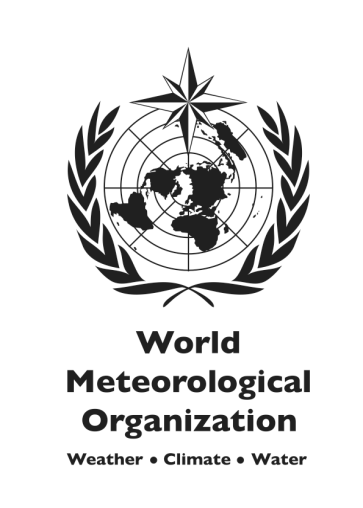 WMO Information SystemWMO Space ProgrammeGUIDE TO THE DIRECT BROADCAST NETWORK (DBNet)For Near Real-Time Relay of Low Earth Orbit Satellite Data            Draft 06/10/2015WMO No. XXX2016Date Paragraph/
SectionPurpose of amendment Proposed byApproved byRegional network Regional Network CoordinatorSub-regional network Sub-regional Network CoordinatorDBNet-EUMETSAT (EARS European stations and other regional partners)EUMETSATDBNet-Asia-PacificBOMAsia-Pacific NorthJMADBNet-Asia-PacificBOMAsia-Pacific SouthBoMDBNet-South AmericaSouth America/NorthINPEDBNet-South AmericaSouth America/SouthSMN /CONAE DBNet-NOAA (DBRTN US stations and other regional partners)(1)NOAA/CIMSSCategories of Services                            Services (Instruments)IR/MW sounding            ATOVS (AMSU-A, MHS, HIRS), ATMS, VASS (MWTS/2, MWHS/2, IRAS)IR/VIS imaging                 VIIRS, AVHRR, MERSIHyperspectral IR sounding          CrIS, IASI, HIRAS, AIRSScatterometryASCAT, Wind RADMW imageryMWRICategory of ServiceDriving ApplicationProductsData latency
goal/thresholdAvailabilityCoverageIR/MW sounding            Global and High-Resolution NWPLevel 1 brightness temperatures 20 min/
30 min95%  90% IR/VIS imaging                 NowcastingLevel 1 radiance /reflectivity10 min/
20 min95%  30%HiRes IR sounding          Global and High-Resolution NWPLevel 1 radiances and PC scores20 min/
30 min95%  60%ScatterometryNWP, Nowcasting and Ocean applicationsbackscatter cross-sections20 min/
30 min95%  50% 
(of oceanic areas)MW imageryNWP, Nowcasting,Level 1 brightness temperatures20 min/
30 min95%  30%Level-0 Processing PackagesLevel-0 Processing PackagesLevel-0 Processing PackagesLevel-0 Processing PackagesPackageSatellitesProviderCommentRT-STPSSNPP, Metop, FY-3, AquaNASA DRLCADU to CCSDS Source PacketsFY3L0PPFY-3CMACADU to CCSDS Source PacketsMetopizerMetopEUMETSATCCSDS Source Packets to EPS Level-0Level-1 Processing PackagesLevel-1 Processing PackagesLevel-1 Processing PackagesLevel-1 Processing PackagesPackageDBNet ServiceProviderCommentAAPPATOVS, AVHRREUMETSAT (via NWP SAF)OPS-LRSIASIEUMETSAT (via NWP SAF)Released as an optional part of AAPP.CSPPATMS, CrIS, VIIRSNOAA (via SSEC, UW-Madison)FY3L1PPVASS, MERSICMAIMAPPAIRS, Aqua AMSUSSEC, UW-MadisonEncoding PackagesEncoding PackagesEncoding PackagesEncoding PackagesPackageDBNet ServiceProviderCommentAAPPATOVS, IASI, ATMS, CrIS, VASSEUMETSAT (via NWP SAF)Requires BUFR library IMAPPAIRS, Aqua AMSUSSEC, UW-MadisonCVIIRSVIIRSEUMETSATConverts between VIIRS SDR and Compact VIIRS SDRTLE FilenameExplanationMetop-B_r20150820120000Z_s00000000000000Z_e20150823123000Z.txtIssued on 20 August 2015.
Validity ending on 23 August 2015 at 12:30 UTC (first manoeuvre). Metop-B_r20150820120000Z_s20150823123000Z_e20150823141100Z.txtIssued on 20 August 2015.
Validity starting on 23 August 2015 at 12:30 UTC (first manoeuvre) and ending on 23 August 2015 at 14:11 UTC (second manoeuvre). Metop-B_r20150824020000Z_s20150823141100Z_e00000000000000Z.txtIssued on 24 August 2015.
Validity starting on 23 August 2015 at 14:11 UTC (second manoeuvre). Metop-B_r20151005120000Z_s00000000000000Z_e00000000000000Z.txtIssued on 5 October 2015.
No validity limitations. InstrumentSequence (F-X-Y)CommentHIRS3-10-00820 channelsAMSU-A3-10-00915 channelsMHS3-10-0105 channelsIASI3-40-008Channels + PCs (variable)CrIS3-10-060Channels (variable)ATMS3-10-06122 channelsMWTS-2TBDMWHS-2TBDIRASTBDField N°Field NameValue9Category“E”  (Essential data/products)10TTAAii(Indicate TTAAii as defined by the DBNet coding convention)11CCCC(Indicate CCCC as defined by the DBNet coding convention)12CodeForm“FM 94-XIV”13TimeGroup"AS AVAILABLE"14Content“DBNet”15Remarks“TRANSMITTED AS A FILE”ServiceChannel selection responsiblePC score selection responsibleApodizationappliedIASIEUMETSATEUMETSATYesCrISNOAATBDYesHIRASCMATBDYesAIRSNOAAN.A.NoSatelliteOrbit and satellite status(D=descending, A=ascending)Instrument healthGlobal data (DBNet impact is largest when global data are late)Direct broadcast transmissionDBNet priority(H/M/L)SNPPNOAA Prime Polar Orbiter PM1330AGood1 dump per orbitGood (X-band). Occasional short gaps due to solar array obscuration.HMetop-BPrimary AM service. 0930DGoodVery good: Arctic and Antarctic dumps Good (L-band)HNOAA-19Prime NOAA Services Mission PM. Close to SNPP1400A/0200DGood1 dump per orbitGood (L-band)HNOAA-18Has drifted to an early morning orbit1700A/0500DGood. HIRS degradedSome blind orbitsGood (L-band)HMetop-ASame orbital plane as Metop-B0930DGood1 dump per orbitLimited geographcallyMNOAA-15Close to NOAA-180530DPoor. AMSU-B and HIRS not working. AMSU-A is still useful.Some blind orbits. Low priority in NESDIS L1 processing.Poor signal strength (L-band), can only be received by large dishesLFY-3C1030DMWTS-2 not working, MWHS-2 OK.Significant delaysGood (L-band for sounders, X-band for MERSI)LData categoriesData categoriesInternational data sub-categoriesInternational data sub-categoriesBUFR Edition 4Octet 11 in Section 1BUFR Edition 4Octet 11 in Section 1BUFR Edition 4Octet 12 in Section 1 BUFR Edition 4Octet 12 in Section 1 Code figureNameCode figureName (corresponding traditional alphanumeric codes are in brackets)3Vertical soundings (satellite)






0Temperature (SATEM)3Vertical soundings (satellite)






1TIROS (TOVS)3Vertical soundings (satellite)






2ATOVS3Vertical soundings (satellite)






3AMSU-A3Vertical soundings (satellite)






4AMSU-B3Vertical soundings (satellite)






5HIRS3Vertical soundings (satellite)






6MHS3Vertical soundings (satellite)






7IASI3Vertical soundings (satellite)






20IR temperature/humidity sounding 3Vertical soundings (satellite)






30Hyperspectral temperature/humidity sounding3Vertical soundings (satellite)






40MW temperature/humidity sounding3Vertical soundings (satellite)






50Radio occultation sounding12Surface data (satellite)0ERS-uwa12Surface data (satellite)1ERS uwi12Surface data (satellite)2ERS-ura12Surface data (satellite)3ERS-uat12Surface data (satellite)4SSM/I radiometer12Surface data (satellite)5Surface temp./radiation (SATOB)12Surface data (satellite)6Quikscat12Surface data (satellite)7ASCAT data12Surface data (satellite)8Soil moisture12Surface data (satellite)9Normalized differential vegetation index (NDVI)12Surface data (satellite)10Normalized radar backscatter12Surface data (satellite)11Surface emissivity12Surface data (satellite)12Sea surface temperature21Radiances 
(satellite measured)0Earth radiation budget21Radiances 
(satellite measured)5Cross-track infrared sounder (CrIS)21Radiances 
(satellite measured)6Advanced technology microwave sounder (ATMS)21Radiances 
(satellite measured)7Visible/infrared imager radiometer suite (VIIRS)22Radar (satellite) but not altimeter and scatterometer0Cloud and precipitation radar22Radar (satellite) but not altimeter and scatterometer1Synthetic aperture radar23Lidar0Lidar based missions (for wind, for cloud/aerosol, for water vapour, for altimetry)24Scatterometry (satellite)0Wind scatterometry25Altimetry (satellite)0Radar altimetry26Spectrometry (satellite)01234Cross nadir shortwave spectrometry (for chemistry)Cross nadir IR spectrometry (for chemistry)Limb sounding shortwave spectrometryLimb sounding IR spectrometryLimb sounding sub-millimetre wave spectrometry30Calibration dataset0Sub-setted data30Calibration dataset1Collocated data30Calibration dataset2On-board calibration data30Calibration dataset3Bias monitoring30Calibration dataset4Near real-time correction30Calibration dataset5Re-analysis correction101Image data (satellite)0Multi-purpose VIS/IR imagery101Image data (satellite)1Conical scanning MW imagery (intermediate frequencies)101Image data (satellite)2Low frequency MW imagery101Image data (satellite)3Ocean colour imagery101Image data (satellite)4Imagery with special viewing geometry101Image data (satellite)5Lightning imagery101Image data (satellite)6High-resolution shortwave imagery for land observation101Image data (satellite)7SMOS data“A1” Data type designator in GTS Headings “T1 T2 A1 A2ii”defined in the Manual on the GTS, WMO No. 386 Vol. 1  [AD.2]See current values in Table C6 in the Explanation of Data Designators:   http://www.wmo.int/pages/prog/www/ois/Operational_Information/Publications/WMO_386/AHLsymbols/TableDefinitions.html“A1” Data type designator in GTS Headings “T1 T2 A1 A2ii”defined in the Manual on the GTS, WMO No. 386 Vol. 1  [AD.2]See current values in Table C6 in the Explanation of Data Designators:   http://www.wmo.int/pages/prog/www/ois/Operational_Information/Publications/WMO_386/AHLsymbols/TableDefinitions.html“A1” Data type designator in GTS Headings “T1 T2 A1 A2ii”defined in the Manual on the GTS, WMO No. 386 Vol. 1  [AD.2]See current values in Table C6 in the Explanation of Data Designators:   http://www.wmo.int/pages/prog/www/ois/Operational_Information/Publications/WMO_386/AHLsymbols/TableDefinitions.htmlDefinitionCommentCorresponding 
category/sub-category 
in CCT C-13 (WMO No. 306) [AD.1]With  T1 T2 =IN :A	AMSU-ALevel 1 sounding products  (Code values extracted from Table C6  as of 1/01/2016)003 / 03B	AMSU-BLevel 1 sounding products  (Code values extracted from Table C6  as of 1/01/2016)003 / 04C	CrIS  (selected channels)Level 1 sounding products  (Code values extracted from Table C6  as of 1/01/2016)021 / 05H	HIRSLevel 1 sounding products  (Code values extracted from Table C6  as of 1/01/2016)003 / 05I	IRASLevel 1 sounding products  (Code values extracted from Table C6  as of 1/01/2016)003 / 20J	HIRASLevel 1 sounding products  (Code values extracted from Table C6  as of 1/01/2016)003 / 30K	MWHS/MWHS-2Level 1 sounding products  (Code values extracted from Table C6  as of 1/01/2016)003 / 40M	MHSLevel 1 sounding products  (Code values extracted from Table C6  as of 1/01/2016)003 /0 6Q	IASI  (PC scores)  Level 1 sounding products  (Code values extracted from Table C6  as of 1/01/2016)003 / 07S	ATMS  Level 1 sounding products  (Code values extracted from Table C6  as of 1/01/2016)021 / 06T	MWTS/MWTS-2Level 1 sounding products  (Code values extracted from Table C6  as of 1/01/2016)003 / 40Additional codes (for information only)Additional codes (for information only)Additional codes (for information only)With  T1 T2 =IE:
A	AMSU-A/METOP
D	IASI L2 products
H	HIRS/METOP
M	MHS/METOP
Q	IASI  (PC scores) Used by EUMETSAT with T1T2 =IE for products from EUMETSAT satellites.
003 / 03
003 / 07
003 / 05
003 / 06
003 / 07Product identifier = <location indicator>, <data designator>, <free description>In the filename structure defined in the Manual on the GTS [AD.2] Product identifier = <location indicator>, <data designator>, <free description>In the filename structure defined in the Manual on the GTS [AD.2] Product identifier = <location indicator>, <data designator>, <free description>In the filename structure defined in the Manual on the GTS [AD.2] DBNet convention for the location indicatorDBNet convention for the data designatorDBNet convention for the 
free description<Country ID - Organization-Production Centre><instrument>Where:IASI		= iasi
CrIS		= cris
ATMS		= atms
MWTS		= mwts
MWHS		= mwhs
IRAS		= iras
HIRAS		= hiras
AMSU-A	= amsua
AMSU-B	= amsub
MHS		= mhs“dbnet+<satellite>+<station>”Where <satellite> is:NOAA-xx	= noaaxx
METOP-A	= metopa 
METOP-B	= metopb
Suomi-NPP	= snpp
FY-3A		= fy3a 
FY-3B		= fy3b
FY-3C		= fy3c
FY-3D		= fy3d
JPSS-1	= noaa20
JPSS-2	= noaa21Where <station> is the Direct Broadcast receiving station (same as “Originating sub-centre” in the BUFR Section 1)  For example:“br-inpe-cpt”  for a product generated by INPE in Cachoeira Paulista (Brazil)Example: “DBNet+metopb+ath” for a DBNet product generated with METOP-B data received in Athens.APSDEUAsia-Pacific Satellite Data Exchange and Utilization groupATOVSAdvanced TIROS Operational Vertical Sounder (instrument package including HIRS, AMSU-A and AMSU-B)CCSDSConsultative Committee for Space Data Systems (http://public.ccsds.org/default.aspx);   “CCSDS” also designates the data format standard defined by this committee. CCSDS to L0the conversion from CCSDS to EPS level 0 is generally included in the receiving station software. It is also available from EUMETSAT as part of the « Metopizer » software.CDACommand and Data Acquisition station, major ground facility of a Low Earth Orbit satellite programmeCSPPCommunity Satellite Processing Package provided by NOAA through the University of Wisconsin for Direct Broadcast users.DBNet CoordinatorRegional coordinator in charge of providing technical guidance to operators, monitoring the timeliness, and maintaining on line information for users, for a regional component of the global DBNet networkDBNet Monitoring centreOrganization in charge of DBNet product quality monitoring at the global scale (Met Office/SAF NWP, UK)DBNet OperatorOrganization responsible for data acquisition and pre-processing DBNet StationFacility including a Direct Readout station that acquires the data DBNet:Direct Readout Acquisition and Relay System for LEO Satellite Data. It is a system based on the concept of RARS, but expanded to address a broader range of data and products, and a variety of formats and protocols while complying with a set of standards and best practices which are described in the present guide.EPSEUMETSAT Polar SystemGISCGlobal Information System CentreHIRLAMHigh Resolution Limited Area Model, developed and maintained through a cooperation of European meteorological institutes for operational short-range weather forecasting.ITWGInternational TOVS Working GroupJPSSJoint Polar System Satellite programme. The JPSS-1 and JPSS-2 satellites of the JPSS programme will be renamed NOAA-20 and NOAA-21 after successful launch.LEOLow Earth OrbitNAEDEXNorth America – Europe Data Exchange  meetingNWPNumerical Weather PredictionOPS-LRSIASI “Operation Software for Local Reception Station”, which processes IASI instrument data from Level 0 (raw instrument data) through to level 1c (calibrated, geolocated, Gaussian-apodised radiances). OPS-LRS is provided by EUMETSAT through the NWP SAF as part of the AAPP deliverable.PFSProduct Format Specification (EUMETSAT)RARSRegional ATOVS Retransmission Service. It is an arrangement among HRPT station operators to acquire, pre-process, and share satellite sounding data from ATOVS instrument package aboard NOAA and METOP satellites, in near-real time, in accordance with agreed standards, in support of NWP.RDRRaw Data RecordRMDCNRegional Meteorological Data Communication NetworkRTHRegional Telecommunication Hub of the Global Telecommunication System (GTS)RT-STPSReal-time Software Telemetry Processing System, a generalized CCSDS data processing package that ingests telemetry data from a spacecraft transmission in real-time, performs multi-mission protocol processing, and produces output to a file or TCP/IP socket. RT-STPS is provided by the NASA Direct Readout Laboratory.SDRSensor Data RecordSNPP Suomi National Polar-orbiting PartnershipWISWMO Information SystemWMOSPWMO Space Programme Office, within the WMO Observing and Information Systems Department (OBS/SAT)